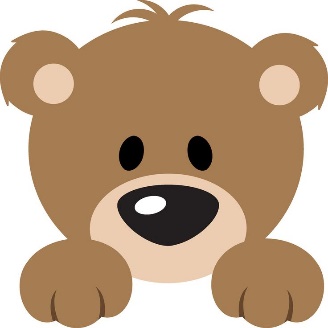 Witam Was serdecznie moje „Misiaczki”. Dzisiaj rozpoczynamy nowy tydzień wspaniałej zabawy W tym tygodniu będziemy rozmawiać o „Wielkanocy”.Data: 06.04.2020 r.Temat: Wielkanoc za pasem.Mała gimnastyka poranna:Rozruszajmy się:Ręce w dole, ręce w górze,Rysujemy koło duże,Skok do góry, ręce w bok,Teraz w przód zrób jeden krok,Skok do tyłu, skok na jednej nodze,Teraz usiądź na podłodze.Koncert – dziecko siedzi na podłodze, podparte z tyłu dłońmi. Nogi ma ugięte                   w kolanach. Unosi zgięte nogi i na hasło "bęben!" uderza (lekko!) piętami w podłogę,  a na hasło "pianino!" "gra" na niej paluszkami stóp. Może wystukiwać rytm konkretnej piosenki, np. "Wlazł kotek na płotek".Wyścig raków – dziecko opiera się na rękach i nogach (brzuchem do góry), unosi biodra i wędruje w tej pozycji. Będzie miało większą frajdę, jeśli ty także spróbujesz!Umyjmy teraz rączki z wesołą piosenką:https://www.youtube.com/watch?v=LFHTLaAHJ_c Zajączki, pisanki, kurczęta, baranki – poszukiwanie ukrytych przedmiotów kojarzących się z Wielkanocą, zabawa fabularyzowana. Rodzic chowa w pokoju przedmioty lub obrazki kojarzące się z Wielkanocą (jajka, kurczę, baranek, palma wielkanocna, bukszpan itp.). Dziecko chodzi po pokoju i szuka ukrytych przedmiotów. Przynosi je na środek dywanu. (możemy wyciąć z papieru koło – koszyczek, na które dziecko ułoży znalezione przedmioty lub obrazki) Załącznik Nr 1 – obrazki do zabawy.R: Co znajduje się w naszym koszyczku? (dziecko wyjmuje po kolei przedmioty lub obrazki)Dz: kurczątkoR: Tak, podziel słowo kurczątko na sylaby. Ile sylab? (3)R: Jaką głoskę słyszysz na początku? (kurczątko – K)R: Jaką głoskę słyszysz na końcu? (kurczątko – O)(postępujemy w ten sposób z każdym obrazkiem)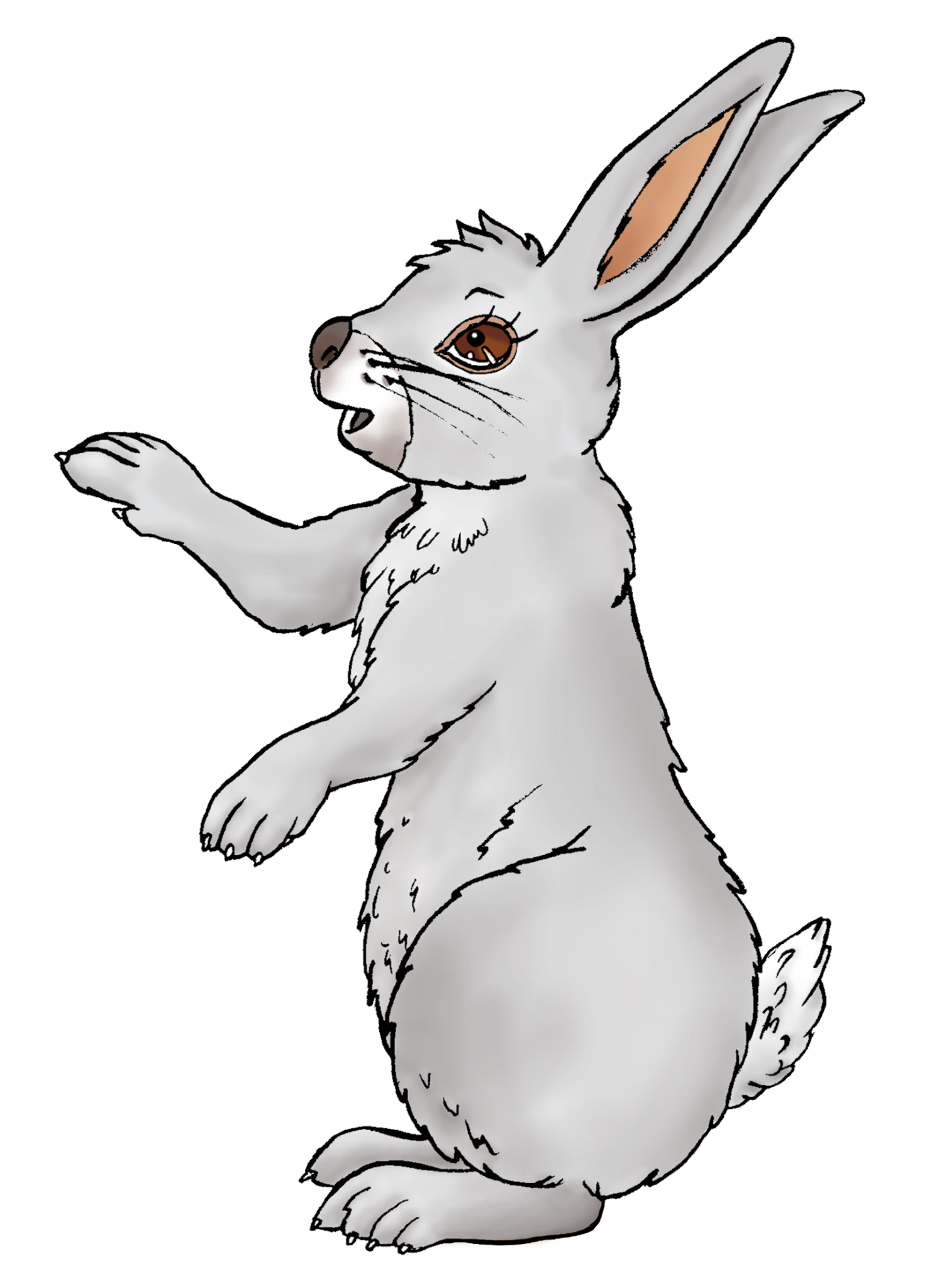 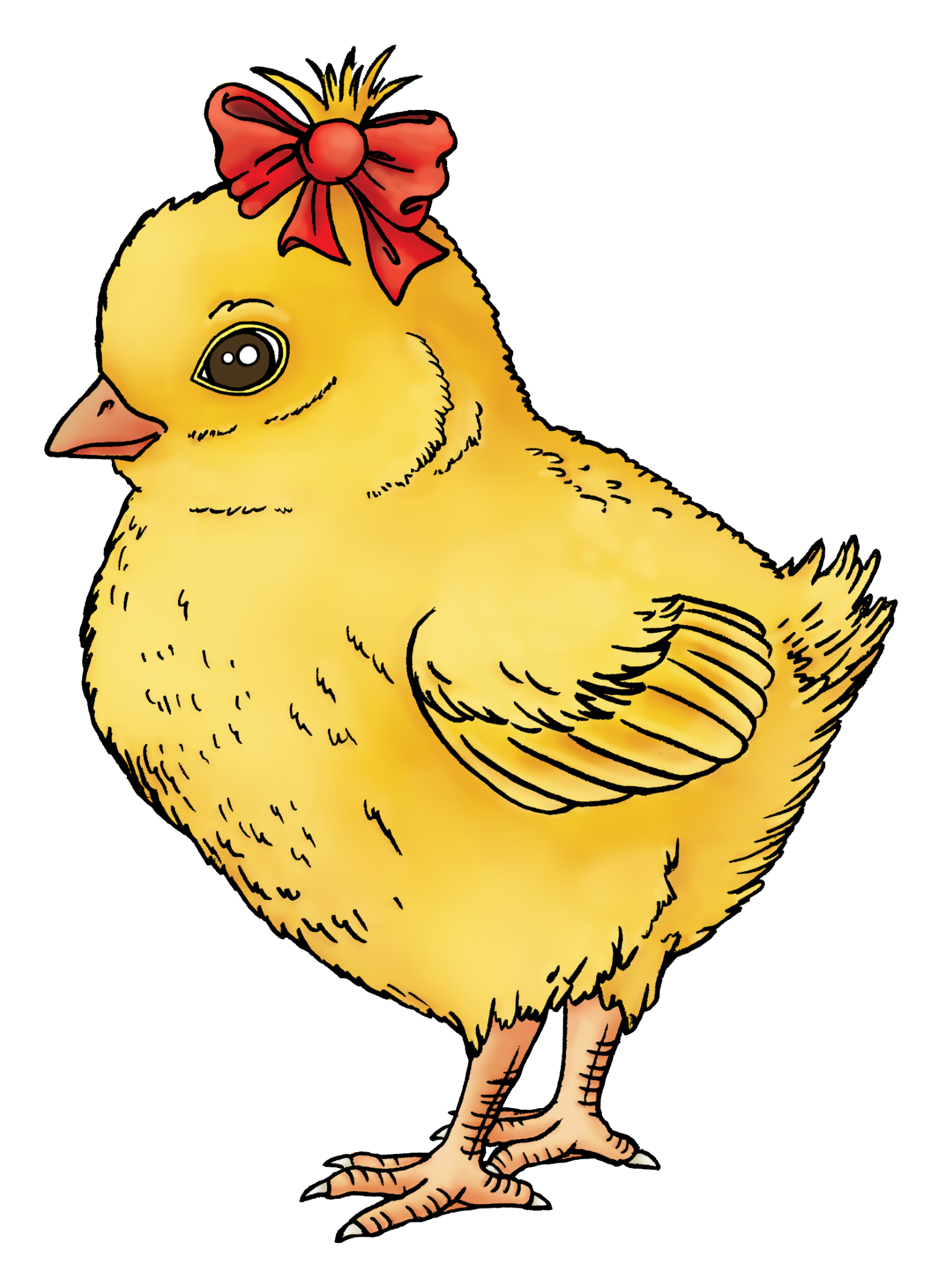                 kurczątko                                                              zajączek                                  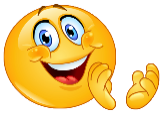 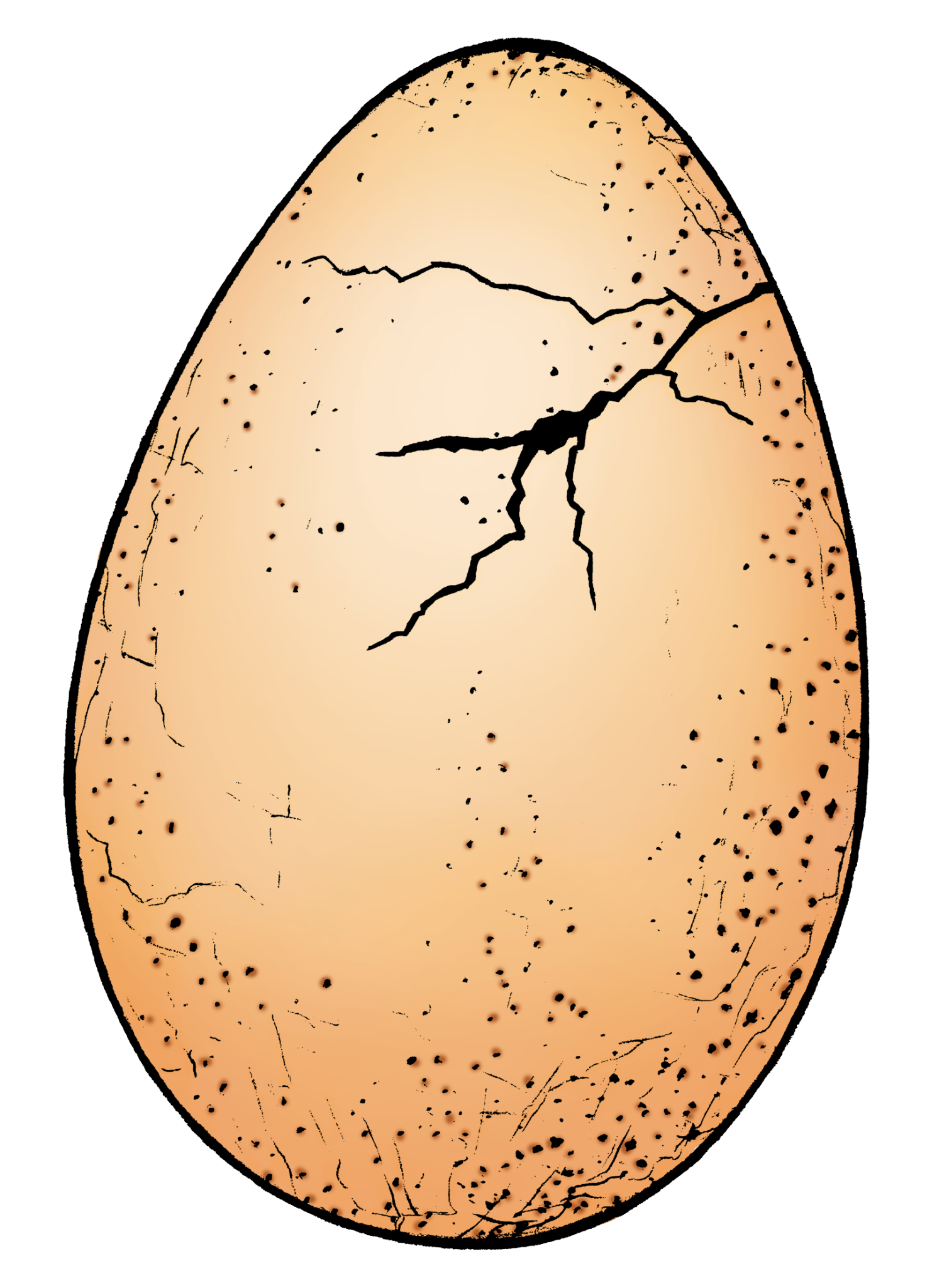 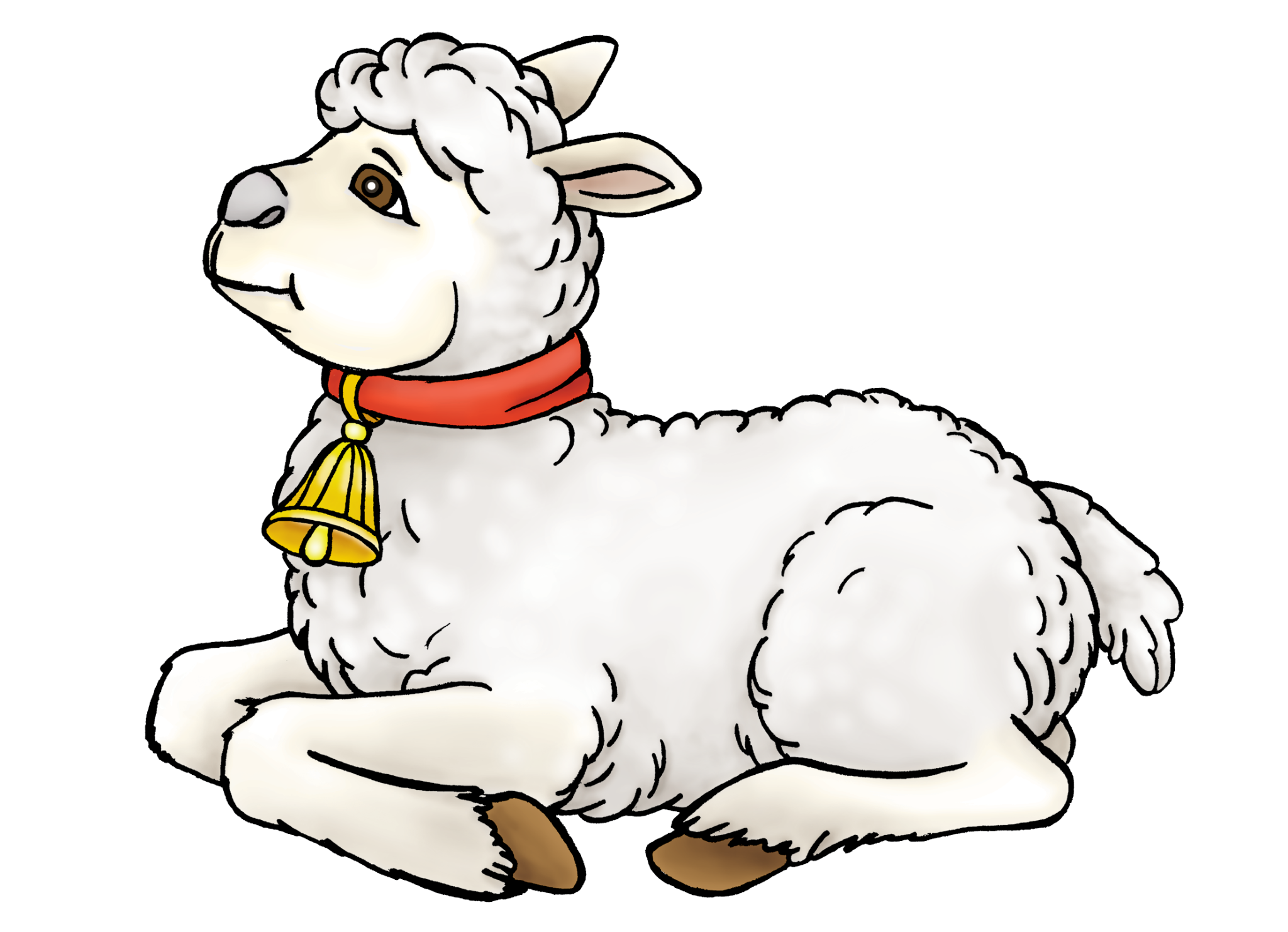                    baranek                                                               jajko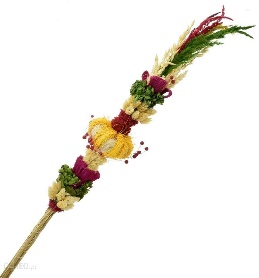 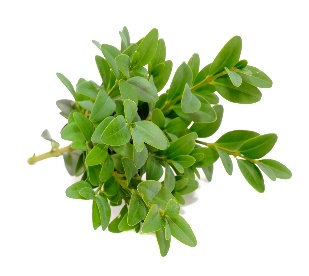                bukszpan                                          palma                       wielkanocna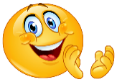 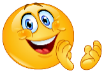 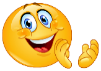 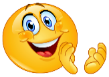 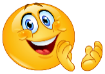 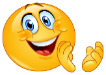 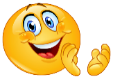 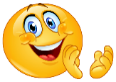 Zając – zabawa ruchowa przy piosence.Link: https://www.youtube.com/watch?v=wHBttUjMPHc Wielkanoc kojarzy mi się z... – rozmowa na temat Wielkanocy inspirowana doświadczeniami dziecka. R: Otworzymy naszą książkę Karta Pracy 3 na stronie 34a (KP3.34a) Graj w sudoku. Narysuj odpowiednie obrazki tak, aby w żadnym rzędzie – w pionie         i poziomie – wzory się nie powtarzały.Narysuj szlaczki po śladzie i pokoloruj rysunek.Palmy wielkanocne – omawianie wyglądu palm oraz tradycji ludowych związanych z ich święceniem. R: Niedziela Palmowa została ustanowiona na pamiątkę wjazdu Pana Jezusa na osiołku do Jerozolimy. Na powitanie ludzie machali gałązkami z drzewa palmowego. –  Niedziela Palmowa była nazywana „Kwietną” lub „Wierzbową”, bo w Polsce gałązki palmowe zastępowano gałązkami wierzby, przystrajano je kwiatami, bukszpanem, wstążkami. –  Największe palmy w Polsce wykonuje się na Kurpiach we wsi Łyse (mają kilka metrów wysokości). –  Palmy mają chronić ludzi i domy przed chorobami i złem (tradycyjnie trzyma się je w domu do następnego roku). –  Poświęconą palmą dotykano kiedyś domowników, a w szczególności dzieci, aby były posłuszne i zdrowe.Pokaz różnych palm na zdjęciach (żywych i papierowych) – omówienie przez dziecko różnic i podobieństw między nimi. 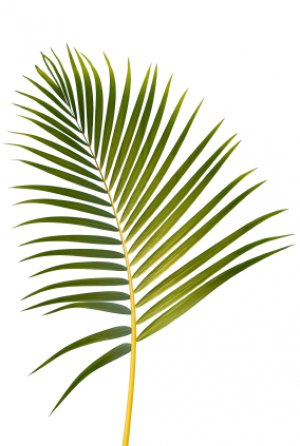 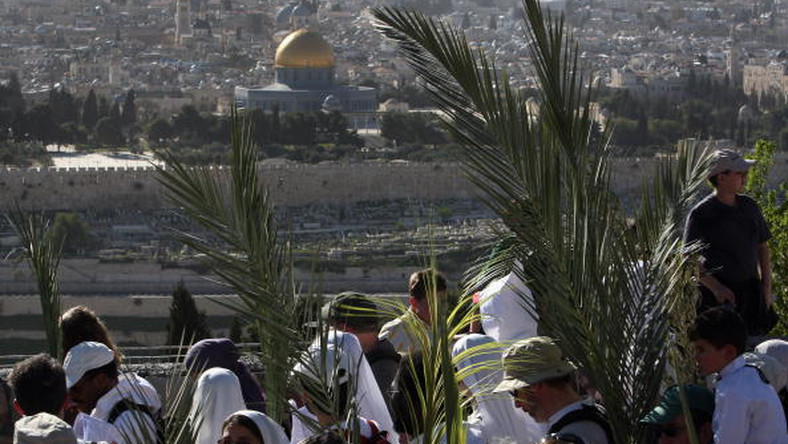 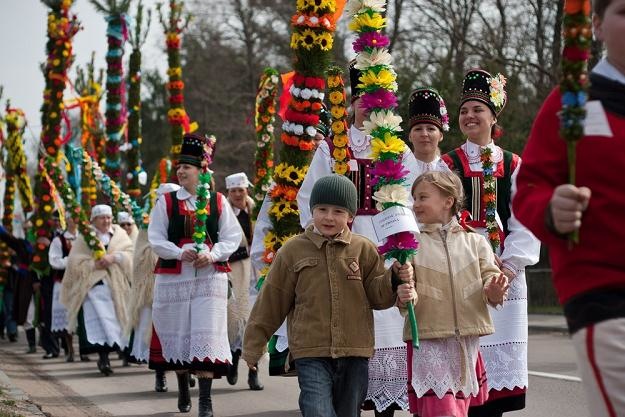 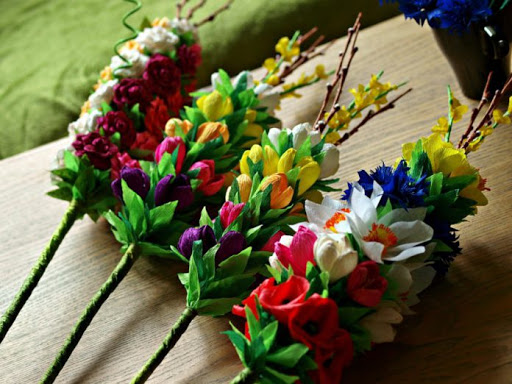 Wspólne wykonanie palmy.Materiały: kolorowe kartki, patyczek do szaszłyków, nożyczki, plastelina.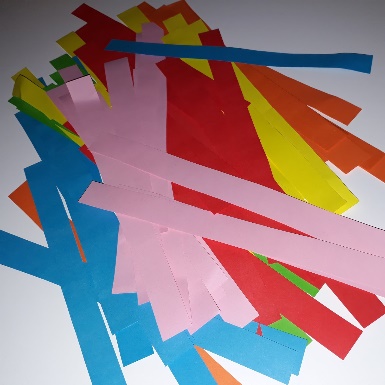                                           Wycinamy kolorowe paski z papieru.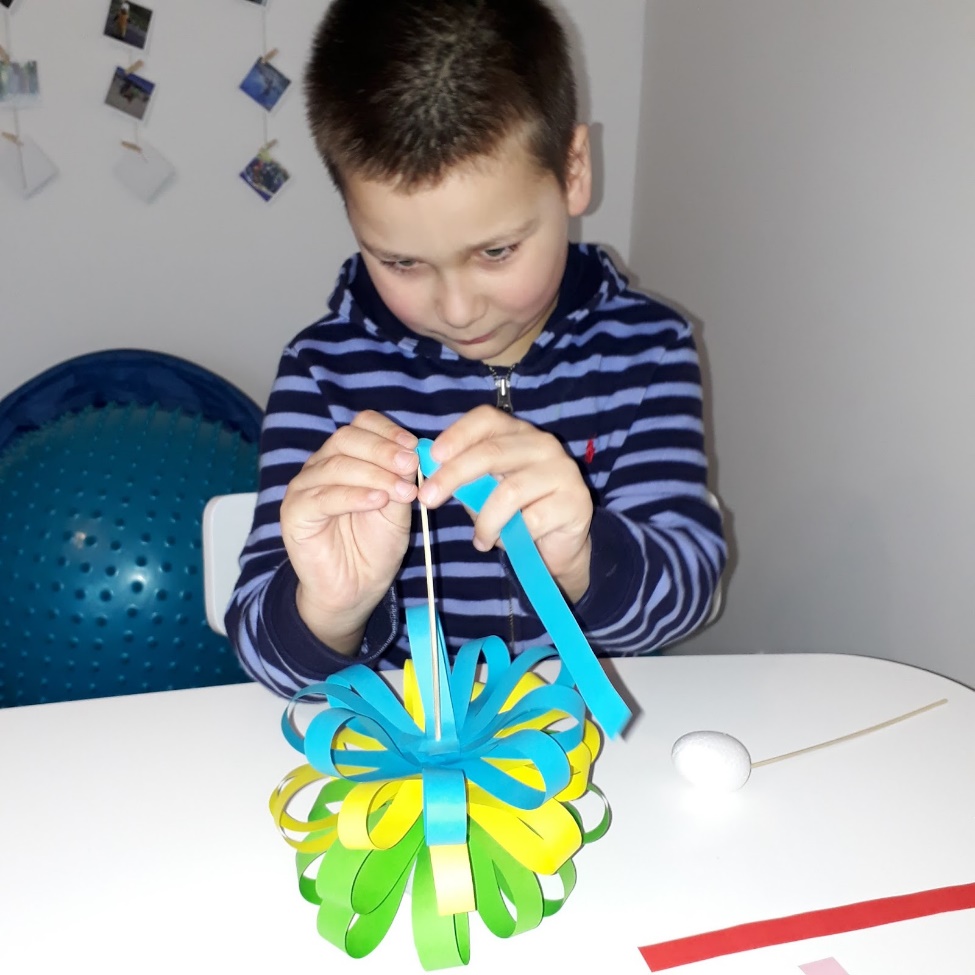                                         Nabijamy na patyczek do szaszłyków kolejne paski                                         kolorowego papieru. (górną część patyczka                                          możemy zabezpieczyć, np. plasteliną)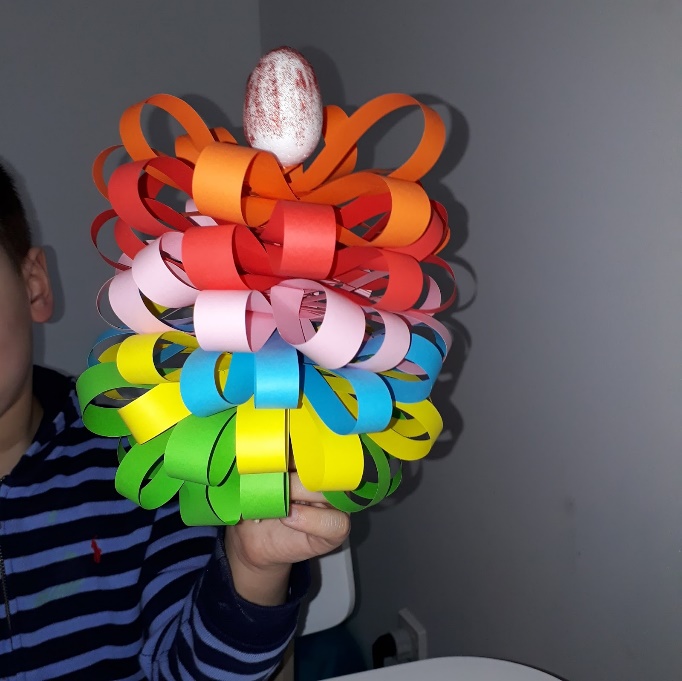                                             Gotowa palma Wielkanoc – wysłuchanie wiersza Bożeny Formy. Wielkanoc Święta za pasem, do pracy się bierzemy, mazurki i baby smaczne upieczemy. Pisanki, kraszanki razem dziś robimy, wszystkie kolorowe, bardzo się cieszymy. Upiekliśmy z ciasta, baranka, zajączka, z posianej rzeżuchy będzie piękna łączka. W glinianym wazonie bazie i żonkile, a na nich z papieru kurczątka przemiłe. Rozmowa z dziećmi na temat wielkanocnych zwyczajów wymienionych                 w wierszu.Mała przerwa na zabawę swobodną? Do zabawy wykorzystamy: kolorowe, wycięte z papieru pisanki – minimum 10 sztuk; koło – koszyczek z poprzedniej zabawy „Zajączki, pisanki, kurczęta, baranki”; wycięte cyfry z Załącznika Nr 2 – scenariusz z 3 kwietnia – piątek). Pisanki w koszykach – zabawa ruchowa. Dziecko porusza się z wyciętymi pisankami w ręce po dywanie w takt muzyki. Link: https://www.youtube.com/watch?v=1SwvrpQEXtg Na pauzę w muzyce Rodzic wymawia liczbę, a dziecko wkłada do koła – koszyczka odpowiednią ilość pisanek, itd. (Rodzic sprawdza poprawność wykonanego zadania)Bajkowe pisanki – nauka piosenki.Link: https://www.youtube.com/watch?v=UMl5kZ6DGas Do zajączka przyszła kurka: – Ko, ko, ko, ko – zagdakała. – Z koszem jajek na pisanki Mama-kwoka mnie przysłała. Zając podparł się pod boki: – A to ci dopiero jajka! Namaluję na nich tęczę i na każdym będzie bajka.Ref.:  Bajkowe pisanki, bajkowe. Rozdamy je z dobrym słowem, Świątecznym życzeniem, Wiosennym marzeniem. Bajkowe pisanki, bajkowe, Wesołą wiodą rozmowę, że wiosna za oknem, że w dyngus ktoś zmoknie.Rośnie żytko jak na drożdżach I zieleni się rzeżucha, Pisankowych opowieści Zając słucha, kurka słucha. Z bukiecikiem srebrnych bazi W gości wybrał się baranek, A dla niego mała kurka Kosz bajkowych ma pisanek.Ref.:  Bajkowe pisanki, bajkowe… R: O czym była piosenka? Taniec na jajku – zabawa taneczna. Dziecko z Rodzicem tańczą przy piosence Bajkowe pisanki na dużym jajku wyciętym z szarego papieru lub gazety uważając, aby nie zejść na podłogę. Kartka z kurczakiem – praca plastyczna z wykorzystaniem kółek. Przygotowujemy 16 kółek:8 zielonych (6 o średnicy 47 mm i 2 o średnicy 30 mm)2 czerwone o średnicy 30 mm3 żółte (1 o średnicy 47 mm i 2 o średnicy 30 mm)1 pomarańczowe o średnicy 30 mm2 czarne (1 o średnicy 150 mm i kropka wycięta np. dziurkaczem)Palma i kurczak to elementy, które wykonujemy z kół zgiętych jednokrotnie oraz z kół niezginanych.Z przygotowanych elementów formujemy obrazek, który podklejamy delikatnie na kartce technicznej.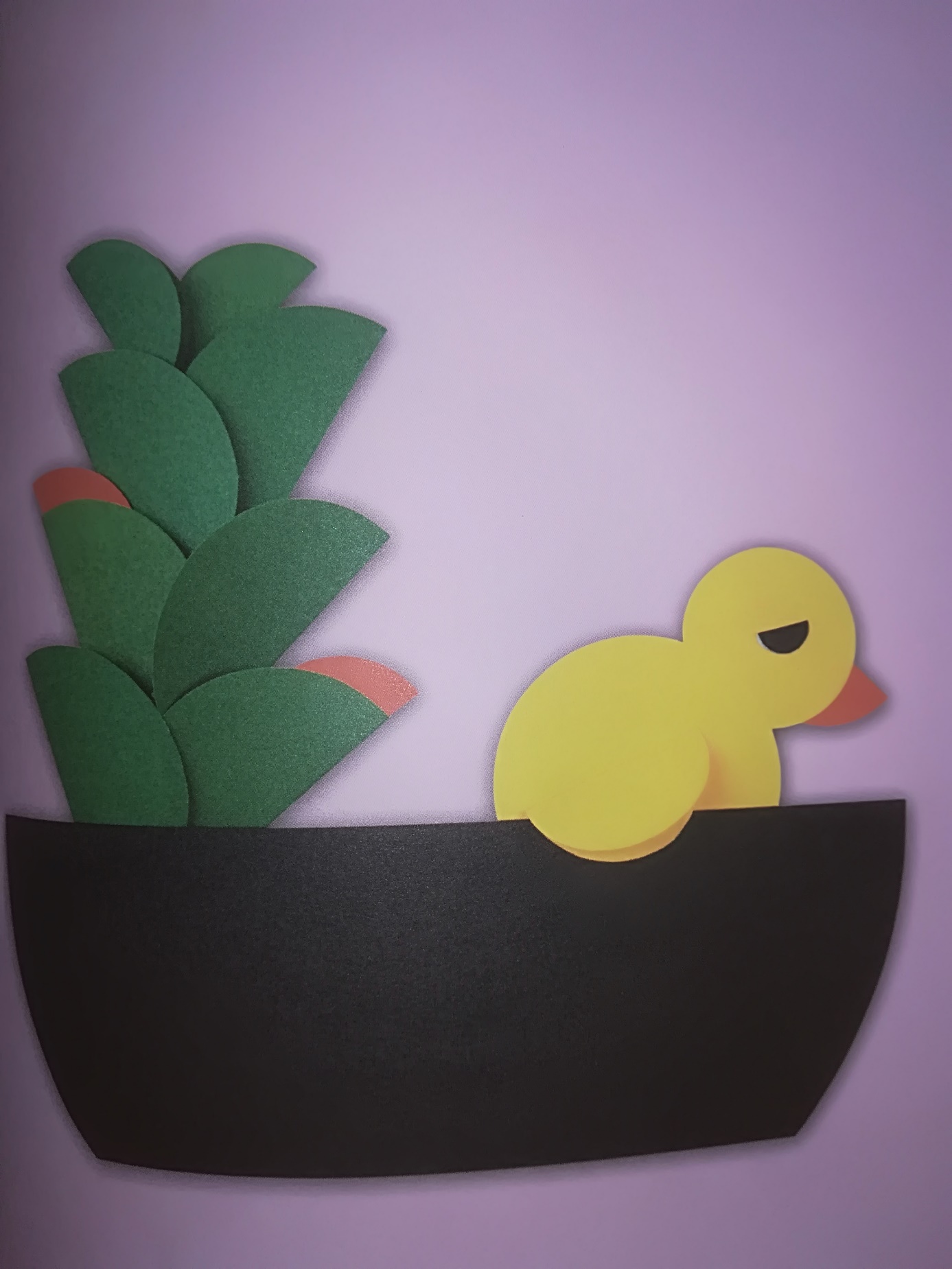 Dziękuję za miłą zabawę Pozdrawiam cieplutko.Załącznik Nr 1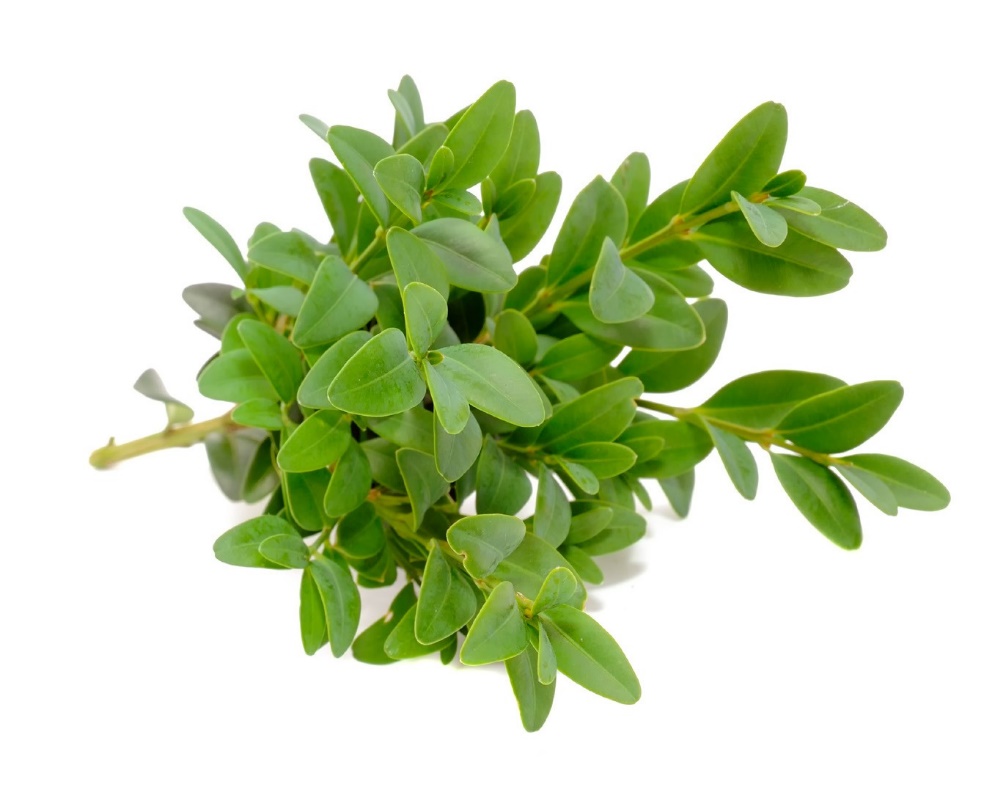 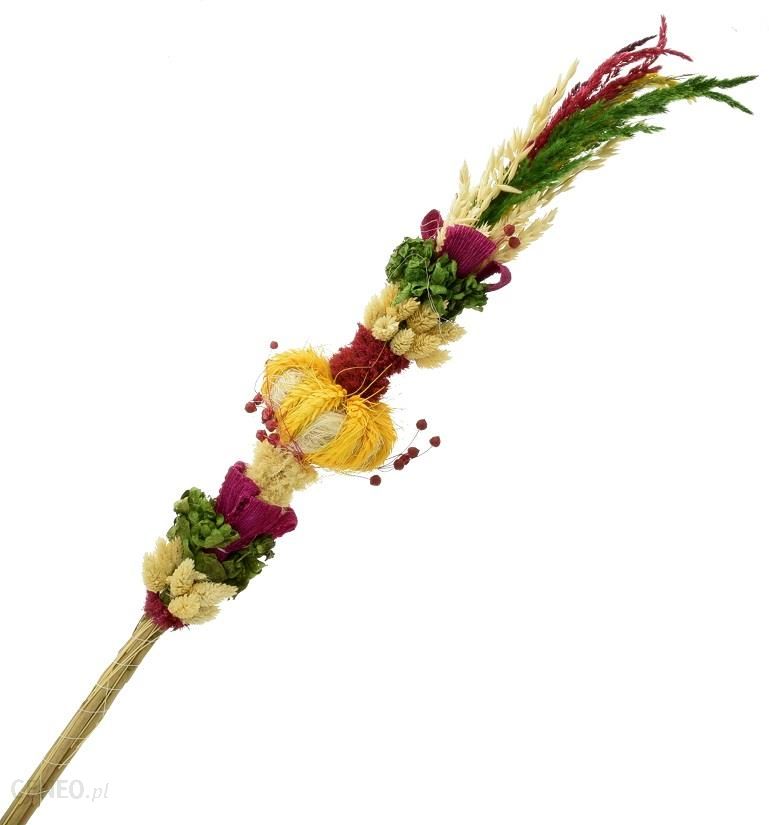 Polecenie: Pokoloruj te zwierzęta, które kojarzą się z Wielkanocą. Jakich kolorów użyjesz? Zakreśl pętlą zwierzęta zwrócone w prawą stronę.